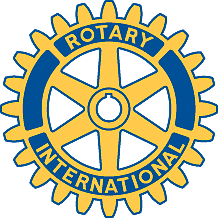 Rotary Club of Carleton Place and Mississippi Mills       Meeting of November 25th, 2008Marion chaired this evening's meeting, and welcomed Robert Lavergne, a friend of David Kirkpatrick, and prospective member.John reported on the final tally for the Rose Sale.  We sold 149 dozen the first weekend, and 73 dozen the second weekend. Only 5 dozen were purchased at Walmart.  The net profit to the club is about $2,424. John was thanked again for his effort and for agreeing to volunteer at short notice.It was moved by Bernie and seconded by David McGlade that we pay for one “Adventures in Citizenship” sponsorship, at a cost or $575. The motion was passed 7-0, with several abstentions.Debbie reported that the Riverside Jam may not be held next year.The recent email about EarlyAct clubs (copy attached) is to be voted on next week.A newspaper article about the Rotary Home was circulated.Mike read out a thank-you card from the Melvin Family fundraiser, which was supported by the club. They made a profit of about $5,000, and the event was judged a great success.Brian Turner gave a talk about the automotive industry. He presented a chart showing the realtionship between crude oil prices and gasoline prices in Canada, which correlate fairly closely; however, the gas price peaks and valleys are less pronounced than those for crude oil. He thought Canada should have a National Energy Policy, as prices are dominated by the interests of the ever more concentrated oil industry. There have been several successful prosecutions for price-fixing. GM is likely to be the first company to market a plug-in electric car (the Chevy Volt, due on the market in 2010). A new ethanol plan is going into production near Brockville very soon.  Using ethanol as a fuel is more environment-friendly, but it drives up the cost of food, with a very serious impact in the developing countries.  Modern diesel fuel is low in sulfur, but the high cost of refining it to this state drives up the cost to a level similar to gasoline. The club thanked Brian for an interesting and informative talk.Marion announced that Bob Butler has resigned from the club, effective immediately, for personal reasons. He may decide to rejoin at a later date. We are very sorry to hear of this decision by a former Treasurer and valued member of the club, and wish him well – and a speedy return.Debbie also announced that this would be her last meeting, and that she would keep the books for a short while until a new Treasurer was found. The club thanks her also for her valued contribution and hard work.Nominations for new officers are needed at once, and elections will be held at the next meeting. Fraser is chair of the nominations committee – please send any suggestions to him.Agenda for next meetingElections of President-Elect, Secretary and TreasurerClub ActivitiesDecember 11th – Seniors' Christmas Dinner.